Point wikis « éco-jardins »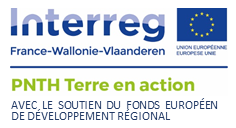 03 mars 2020Présents : Gatien / Tangui/ AstridPoint wiki03/03/20 - Gatien, Tangui et Astridrapatrier les anciennes actus -> ecoj + wiki vitrine (pas urgent mais utile pour nous). Gatien le faitdans formulaire : checkbox -> 7e position détermine valeur cochée par défaut. l'enlever si aucun champs ne doit être cochée meilleur affichage des fiches (écoj et vitrine) mais avec retour facile à l'accueil de la page -> carto, portrait, actus, agenda. Plus visible et cacher les champs. Possible de créer un template spécifique mais il faudra éviter de modifier les champs car le template doit être adapté par Gatien à ce moment là. Agrandissement des polices : indiquer la fonction zoomer en haut des formulairesLien vers newsletter écoj envoi sur le site citoyens en action !Quelle vie du wiki une fois Interreg fini ?accorder l'affichage des ressources TeA avec les ressources éco-jardins avec lien vers cette page éco-jardin (astrid trouve des images/pictos pour les rubriques : site web, concept...possible de recevoir le tableau de bord par mail régulièrement avec les dernières modifslier une actu à un portrait (elles s'afficheront automatiquement dans la fiche portrait), la liste des portrait dans le formulaire actu sera complétée automatiquement aussi. lier une actu à un jardin aussi -> ajouter un champs dans le formulaire actu + ajouter code pour afficher dans le formulaire portrait et une phrase qui l'annonce --> voir dans la docpréciser dans le formulaire portrait la mention "ou collectif"